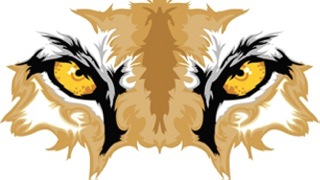 Tequesta Trace SACFebruary 8, 2017Agenda1) 		Welcome2) 		Approval of Minutes: January 20173)		Scantron Machine Vote 3)  		SIP Plan / Accreditation Update/Review4) 	 	Department Heads5) 		Business Partners Update 6) 		PTA7) 		BTU8)		Future Business